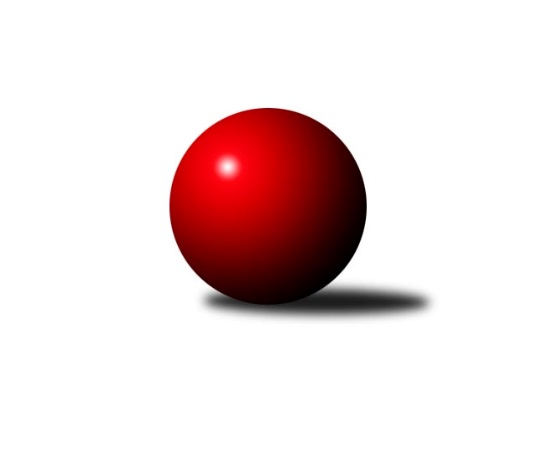 Č.8Ročník 2017/2018	24.5.2024 3. KLM C 2017/2018Statistika 8. kolaTabulka družstev:		družstvo	záp	výh	rem	proh	skore	sety	průměr	body	plné	dorážka	chyby	1.	TJ Horní Benešov ˝A˝	8	7	0	1	47.5 : 16.5 	(110.0 : 82.0)	3265	14	2204	1061	29.5	2.	TJ Zbrojovka Vsetín ˝A˝	8	6	2	0	41.0 : 23.0 	(110.0 : 82.0)	3252	14	2185	1067	26.6	3.	KC Zlín	8	5	1	2	41.0 : 23.0 	(114.0 : 78.0)	3269	11	2194	1075	22.6	4.	TJ  Odry ˝A˝	8	5	0	3	39.0 : 25.0 	(103.0 : 89.0)	3181	10	2155	1026	38.1	5.	TJ Jiskra Rýmařov ˝A˝	8	5	0	3	37.0 : 27.0 	(100.0 : 92.0)	3202	10	2160	1042	26.5	6.	KK Šumperk˝A˝	8	4	1	3	34.5 : 29.5 	(105.0 : 87.0)	3144	9	2121	1023	32.6	7.	TJ Tatran Litovel ˝A˝	8	4	0	4	33.0 : 31.0 	(104.0 : 88.0)	3156	8	2153	1003	31.3	8.	TJ Sokol Bohumín ˝A˝	8	2	1	5	24.0 : 40.0 	(79.5 : 112.5)	3192	5	2174	1018	35.9	9.	KK Zábřeh ˝B˝	8	2	1	5	23.0 : 41.0 	(80.0 : 112.0)	3123	5	2141	983	39.1	10.	TJ Sokol Machová ˝A˝	8	2	0	6	23.0 : 41.0 	(85.5 : 106.5)	3098	4	2129	969	40.8	11.	SKK Ostrava ˝A˝	8	2	0	6	21.0 : 43.0 	(79.5 : 112.5)	3141	4	2132	1009	36.4	12.	HKK Olomouc ˝B˝	8	1	0	7	20.0 : 44.0 	(81.5 : 110.5)	3062	2	2089	973	37.6Tabulka doma:		družstvo	záp	výh	rem	proh	skore	sety	průměr	body	maximum	minimum	1.	TJ Jiskra Rýmařov ˝A˝	4	4	0	0	25.0 : 7.0 	(57.0 : 39.0)	3277	8	3306	3241	2.	TJ Horní Benešov ˝A˝	4	4	0	0	24.5 : 7.5 	(57.5 : 38.5)	3412	8	3454	3355	3.	TJ Zbrojovka Vsetín ˝A˝	4	4	0	0	22.0 : 10.0 	(57.0 : 39.0)	3281	8	3314	3250	4.	TJ Tatran Litovel ˝A˝	4	3	0	1	23.0 : 9.0 	(63.0 : 33.0)	3217	6	3289	3147	5.	TJ  Odry ˝A˝	4	3	0	1	20.0 : 12.0 	(53.5 : 42.5)	3271	6	3372	3101	6.	KC Zlín	4	2	1	1	20.0 : 12.0 	(58.5 : 37.5)	3266	5	3349	3175	7.	KK Šumperk˝A˝	4	2	1	1	18.0 : 14.0 	(55.0 : 41.0)	3110	5	3154	3064	8.	SKK Ostrava ˝A˝	4	2	0	2	15.0 : 17.0 	(49.0 : 47.0)	3015	4	3032	2999	9.	KK Zábřeh ˝B˝	4	1	1	2	14.0 : 18.0 	(40.5 : 55.5)	3193	3	3262	3119	10.	TJ Sokol Machová ˝A˝	4	1	0	3	12.0 : 20.0 	(43.5 : 52.5)	3109	2	3154	3049	11.	HKK Olomouc ˝B˝	4	1	0	3	11.0 : 21.0 	(43.0 : 53.0)	3217	2	3303	3140	12.	TJ Sokol Bohumín ˝A˝	4	1	0	3	11.0 : 21.0 	(35.0 : 61.0)	3125	2	3171	3072Tabulka venku:		družstvo	záp	výh	rem	proh	skore	sety	průměr	body	maximum	minimum	1.	TJ Horní Benešov ˝A˝	4	3	0	1	23.0 : 9.0 	(52.5 : 43.5)	3216	6	3281	3134	2.	KC Zlín	4	3	0	1	21.0 : 11.0 	(55.5 : 40.5)	3270	6	3343	3161	3.	TJ Zbrojovka Vsetín ˝A˝	4	2	2	0	19.0 : 13.0 	(53.0 : 43.0)	3245	6	3267	3235	4.	TJ  Odry ˝A˝	4	2	0	2	19.0 : 13.0 	(49.5 : 46.5)	3159	4	3257	3030	5.	KK Šumperk˝A˝	4	2	0	2	16.5 : 15.5 	(50.0 : 46.0)	3153	4	3213	3126	6.	TJ Sokol Bohumín ˝A˝	4	1	1	2	13.0 : 19.0 	(44.5 : 51.5)	3209	3	3284	3114	7.	TJ Jiskra Rýmařov ˝A˝	4	1	0	3	12.0 : 20.0 	(43.0 : 53.0)	3183	2	3324	2956	8.	TJ Sokol Machová ˝A˝	4	1	0	3	11.0 : 21.0 	(42.0 : 54.0)	3095	2	3165	2945	9.	TJ Tatran Litovel ˝A˝	4	1	0	3	10.0 : 22.0 	(41.0 : 55.0)	3140	2	3274	2919	10.	KK Zábřeh ˝B˝	4	1	0	3	9.0 : 23.0 	(39.5 : 56.5)	3106	2	3154	3049	11.	HKK Olomouc ˝B˝	4	0	0	4	9.0 : 23.0 	(38.5 : 57.5)	3023	0	3078	2980	12.	SKK Ostrava ˝A˝	4	0	0	4	6.0 : 26.0 	(30.5 : 65.5)	3173	0	3248	3089Tabulka podzimní části:		družstvo	záp	výh	rem	proh	skore	sety	průměr	body	doma	venku	1.	TJ Horní Benešov ˝A˝	8	7	0	1	47.5 : 16.5 	(110.0 : 82.0)	3265	14 	4 	0 	0 	3 	0 	1	2.	TJ Zbrojovka Vsetín ˝A˝	8	6	2	0	41.0 : 23.0 	(110.0 : 82.0)	3252	14 	4 	0 	0 	2 	2 	0	3.	KC Zlín	8	5	1	2	41.0 : 23.0 	(114.0 : 78.0)	3269	11 	2 	1 	1 	3 	0 	1	4.	TJ  Odry ˝A˝	8	5	0	3	39.0 : 25.0 	(103.0 : 89.0)	3181	10 	3 	0 	1 	2 	0 	2	5.	TJ Jiskra Rýmařov ˝A˝	8	5	0	3	37.0 : 27.0 	(100.0 : 92.0)	3202	10 	4 	0 	0 	1 	0 	3	6.	KK Šumperk˝A˝	8	4	1	3	34.5 : 29.5 	(105.0 : 87.0)	3144	9 	2 	1 	1 	2 	0 	2	7.	TJ Tatran Litovel ˝A˝	8	4	0	4	33.0 : 31.0 	(104.0 : 88.0)	3156	8 	3 	0 	1 	1 	0 	3	8.	TJ Sokol Bohumín ˝A˝	8	2	1	5	24.0 : 40.0 	(79.5 : 112.5)	3192	5 	1 	0 	3 	1 	1 	2	9.	KK Zábřeh ˝B˝	8	2	1	5	23.0 : 41.0 	(80.0 : 112.0)	3123	5 	1 	1 	2 	1 	0 	3	10.	TJ Sokol Machová ˝A˝	8	2	0	6	23.0 : 41.0 	(85.5 : 106.5)	3098	4 	1 	0 	3 	1 	0 	3	11.	SKK Ostrava ˝A˝	8	2	0	6	21.0 : 43.0 	(79.5 : 112.5)	3141	4 	2 	0 	2 	0 	0 	4	12.	HKK Olomouc ˝B˝	8	1	0	7	20.0 : 44.0 	(81.5 : 110.5)	3062	2 	1 	0 	3 	0 	0 	4Tabulka jarní části:		družstvo	záp	výh	rem	proh	skore	sety	průměr	body	doma	venku	1.	TJ Jiskra Rýmařov ˝A˝	0	0	0	0	0.0 : 0.0 	(0.0 : 0.0)	0	0 	0 	0 	0 	0 	0 	0 	2.	TJ Zbrojovka Vsetín ˝A˝	0	0	0	0	0.0 : 0.0 	(0.0 : 0.0)	0	0 	0 	0 	0 	0 	0 	0 	3.	TJ Sokol Machová ˝A˝	0	0	0	0	0.0 : 0.0 	(0.0 : 0.0)	0	0 	0 	0 	0 	0 	0 	0 	4.	KK Šumperk˝A˝	0	0	0	0	0.0 : 0.0 	(0.0 : 0.0)	0	0 	0 	0 	0 	0 	0 	0 	5.	KC Zlín	0	0	0	0	0.0 : 0.0 	(0.0 : 0.0)	0	0 	0 	0 	0 	0 	0 	0 	6.	KK Zábřeh ˝B˝	0	0	0	0	0.0 : 0.0 	(0.0 : 0.0)	0	0 	0 	0 	0 	0 	0 	0 	7.	TJ Horní Benešov ˝A˝	0	0	0	0	0.0 : 0.0 	(0.0 : 0.0)	0	0 	0 	0 	0 	0 	0 	0 	8.	TJ Tatran Litovel ˝A˝	0	0	0	0	0.0 : 0.0 	(0.0 : 0.0)	0	0 	0 	0 	0 	0 	0 	0 	9.	SKK Ostrava ˝A˝	0	0	0	0	0.0 : 0.0 	(0.0 : 0.0)	0	0 	0 	0 	0 	0 	0 	0 	10.	TJ Sokol Bohumín ˝A˝	0	0	0	0	0.0 : 0.0 	(0.0 : 0.0)	0	0 	0 	0 	0 	0 	0 	0 	11.	HKK Olomouc ˝B˝	0	0	0	0	0.0 : 0.0 	(0.0 : 0.0)	0	0 	0 	0 	0 	0 	0 	0 	12.	TJ  Odry ˝A˝	0	0	0	0	0.0 : 0.0 	(0.0 : 0.0)	0	0 	0 	0 	0 	0 	0 	0 Zisk bodů pro družstvo:		jméno hráče	družstvo	body	zápasy	v %	dílčí body	sety	v %	1.	Vlastimil Bělíček 	TJ Zbrojovka Vsetín ˝A˝ 	8	/	8	(100%)	29	/	32	(91%)	2.	Michal Pavič 	TJ  Odry ˝A˝ 	8	/	8	(100%)	23	/	32	(72%)	3.	Miroslav Dokoupil 	HKK Olomouc ˝B˝ 	7	/	7	(100%)	20	/	28	(71%)	4.	Milan Dědáček 	TJ Jiskra Rýmařov ˝A˝ 	7	/	8	(88%)	24	/	32	(75%)	5.	Miroslav Petřek ml.	TJ Horní Benešov ˝A˝ 	7	/	8	(88%)	21.5	/	32	(67%)	6.	Jiří Hendrych 	TJ Horní Benešov ˝A˝ 	7	/	8	(88%)	21.5	/	32	(67%)	7.	Kamil Kubeša 	TJ Horní Benešov ˝A˝ 	7	/	8	(88%)	17	/	32	(53%)	8.	Miroslav Málek 	KC Zlín 	6	/	7	(86%)	19	/	28	(68%)	9.	Ladislav Stárek 	TJ Jiskra Rýmařov ˝A˝ 	6	/	7	(86%)	19	/	28	(68%)	10.	Bronislav Fojtík 	KC Zlín 	6	/	7	(86%)	15	/	28	(54%)	11.	Miroslav Smrčka 	KK Šumperk˝A˝ 	6	/	8	(75%)	23	/	32	(72%)	12.	Karel Chlevišťan 	TJ  Odry ˝A˝ 	6	/	8	(75%)	18.5	/	32	(58%)	13.	Lubomír Matějíček 	KC Zlín 	5	/	7	(71%)	18	/	28	(64%)	14.	Karel Ivaniš 	KC Zlín 	5	/	8	(63%)	20	/	32	(63%)	15.	Michal Laga 	TJ Sokol Machová ˝A˝ 	5	/	8	(63%)	18	/	32	(56%)	16.	Fridrich Péli 	TJ Sokol Bohumín ˝A˝ 	5	/	8	(63%)	17.5	/	32	(55%)	17.	Petr Matějka 	KK Šumperk˝A˝ 	5	/	8	(63%)	17	/	32	(53%)	18.	Stanislav Ovšák 	TJ  Odry ˝A˝ 	5	/	8	(63%)	16	/	32	(50%)	19.	Martin Bilíček 	TJ Horní Benešov ˝A˝ 	4	/	4	(100%)	12	/	16	(75%)	20.	Tomáš Polášek 	KC Zlín 	4	/	6	(67%)	18	/	24	(75%)	21.	Marek Zapletal 	KK Šumperk˝A˝ 	4	/	6	(67%)	17	/	24	(71%)	22.	Marek Frydrych 	TJ  Odry ˝A˝ 	4	/	6	(67%)	15.5	/	24	(65%)	23.	Jiří Michálek 	KK Zábřeh ˝B˝ 	4	/	6	(67%)	12.5	/	24	(52%)	24.	Jakub Mokoš 	TJ Tatran Litovel ˝A˝ 	4	/	6	(67%)	12	/	24	(50%)	25.	Zoltán Bagári 	TJ Zbrojovka Vsetín ˝A˝ 	4	/	7	(57%)	18	/	28	(64%)	26.	Jiří Čamek 	TJ Tatran Litovel ˝A˝ 	4	/	7	(57%)	17.5	/	28	(63%)	27.	Petr Rak 	TJ Horní Benešov ˝A˝ 	4	/	7	(57%)	16	/	28	(57%)	28.	Václav Švub 	KK Zábřeh ˝B˝ 	4	/	7	(57%)	16	/	28	(57%)	29.	Roman Hrančík 	TJ Sokol Machová ˝A˝ 	4	/	7	(57%)	15.5	/	28	(55%)	30.	Vlastimil Brázdil 	TJ Sokol Machová ˝A˝ 	4	/	7	(57%)	15	/	28	(54%)	31.	Jiří Trnka 	SKK Ostrava ˝A˝ 	4	/	8	(50%)	16.5	/	32	(52%)	32.	Tomáš Hambálek 	TJ Zbrojovka Vsetín ˝A˝ 	4	/	8	(50%)	16	/	32	(50%)	33.	Jaroslav Tezzele 	TJ Jiskra Rýmařov ˝A˝ 	4	/	8	(50%)	15.5	/	32	(48%)	34.	Adam Běláška 	KK Šumperk˝A˝ 	4	/	8	(50%)	14.5	/	32	(45%)	35.	Jaroslav Sedlář 	KK Šumperk˝A˝ 	3.5	/	7	(50%)	12.5	/	28	(45%)	36.	Vojtěch Rozkopal 	TJ  Odry ˝A˝ 	3	/	3	(100%)	9.5	/	12	(79%)	37.	Ladislav Janáč 	TJ Jiskra Rýmařov ˝A˝ 	3	/	5	(60%)	9	/	20	(45%)	38.	Miroslav Pytel 	SKK Ostrava ˝A˝ 	3	/	5	(60%)	8.5	/	20	(43%)	39.	Ivan Říha 	TJ Zbrojovka Vsetín ˝A˝ 	3	/	6	(50%)	13.5	/	24	(56%)	40.	David Čulík 	TJ Tatran Litovel ˝A˝ 	3	/	6	(50%)	12	/	24	(50%)	41.	Jiří Fiala 	TJ Tatran Litovel ˝A˝ 	3	/	6	(50%)	11.5	/	24	(48%)	42.	Kamil Axman 	TJ Tatran Litovel ˝A˝ 	3	/	7	(43%)	16.5	/	28	(59%)	43.	Petr Dvorský 	TJ  Odry ˝A˝ 	3	/	7	(43%)	13.5	/	28	(48%)	44.	Jiří Baslar 	HKK Olomouc ˝B˝ 	3	/	7	(43%)	12	/	28	(43%)	45.	Jaroslav Heblák 	TJ Jiskra Rýmařov ˝A˝ 	3	/	7	(43%)	11	/	28	(39%)	46.	Milan Šula 	KK Zábřeh ˝B˝ 	3	/	7	(43%)	10	/	28	(36%)	47.	Břetislav Sobota 	HKK Olomouc ˝B˝ 	3	/	8	(38%)	16.5	/	32	(52%)	48.	Aleš Kohutek 	TJ Sokol Bohumín ˝A˝ 	3	/	8	(38%)	15.5	/	32	(48%)	49.	Miroslav Míšek 	TJ Sokol Machová ˝A˝ 	3	/	8	(38%)	14	/	32	(44%)	50.	Jan Zaškolný 	TJ Sokol Bohumín ˝A˝ 	3	/	8	(38%)	13.5	/	32	(42%)	51.	Jan Körner 	KK Zábřeh ˝B˝ 	3	/	8	(38%)	12.5	/	32	(39%)	52.	Martin Vitásek 	KK Zábřeh ˝B˝ 	3	/	8	(38%)	12	/	32	(38%)	53.	Karol Nitka 	TJ Sokol Bohumín ˝A˝ 	3	/	8	(38%)	10	/	32	(31%)	54.	Vlastimil Skopalík 	TJ Horní Benešov ˝A˝ 	2.5	/	6	(42%)	12.5	/	24	(52%)	55.	Miroslav Sigmund 	TJ Tatran Litovel ˝A˝ 	2	/	2	(100%)	7	/	8	(88%)	56.	František Baleka 	TJ Tatran Litovel ˝A˝ 	2	/	2	(100%)	6	/	8	(75%)	57.	Miroslav Talášek 	TJ Tatran Litovel ˝A˝ 	2	/	3	(67%)	9	/	12	(75%)	58.	Antonín Sochor 	TJ Jiskra Rýmařov ˝A˝ 	2	/	3	(67%)	8	/	12	(67%)	59.	Radim Abrahám 	KC Zlín 	2	/	3	(67%)	6	/	12	(50%)	60.	Jindřich Kolařík 	KC Zlín 	2	/	4	(50%)	8	/	16	(50%)	61.	Petr Axman 	TJ Tatran Litovel ˝A˝ 	2	/	4	(50%)	7.5	/	16	(47%)	62.	Daniel Bělíček 	TJ Zbrojovka Vsetín ˝A˝ 	2	/	6	(33%)	12	/	24	(50%)	63.	Dominik Böhm 	SKK Ostrava ˝A˝ 	2	/	6	(33%)	10.5	/	24	(44%)	64.	Jan Pavlosek 	SKK Ostrava ˝A˝ 	2	/	6	(33%)	9	/	24	(38%)	65.	Zdeněk Kuna 	SKK Ostrava ˝A˝ 	2	/	7	(29%)	10.5	/	28	(38%)	66.	Dušan Říha 	HKK Olomouc ˝B˝ 	2	/	7	(29%)	9	/	28	(32%)	67.	Petr Kuttler 	TJ Sokol Bohumín ˝A˝ 	2	/	7	(29%)	7.5	/	28	(27%)	68.	Petr Holas 	SKK Ostrava ˝A˝ 	2	/	8	(25%)	15.5	/	32	(48%)	69.	René Světlík 	TJ Sokol Bohumín ˝A˝ 	2	/	8	(25%)	14.5	/	32	(45%)	70.	Gustav Vojtek 	KK Šumperk˝A˝ 	2	/	8	(25%)	14	/	32	(44%)	71.	Miroslav Štěpán 	KK Zábřeh ˝B˝ 	2	/	8	(25%)	14	/	32	(44%)	72.	Jaroslav Vymazal 	KK Šumperk˝A˝ 	1	/	1	(100%)	4	/	4	(100%)	73.	Břetislav Adamec 	TJ Zbrojovka Vsetín ˝A˝ 	1	/	1	(100%)	4	/	4	(100%)	74.	Pavel Heinisch 	KK Šumperk˝A˝ 	1	/	1	(100%)	3	/	4	(75%)	75.	Petr Kozák 	TJ Horní Benešov ˝A˝ 	1	/	1	(100%)	3	/	4	(75%)	76.	Miroslav Složil 	SKK Ostrava ˝A˝ 	1	/	1	(100%)	2	/	4	(50%)	77.	Petr Dvořáček 	TJ Zbrojovka Vsetín ˝A˝ 	1	/	1	(100%)	2	/	4	(50%)	78.	Leopold Jašek 	HKK Olomouc ˝B˝ 	1	/	1	(100%)	2	/	4	(50%)	79.	Jiří Michalík 	TJ Sokol Machová ˝A˝ 	1	/	3	(33%)	6	/	12	(50%)	80.	Pavel Kubálek 	KC Zlín 	1	/	3	(33%)	5	/	12	(42%)	81.	Michal Davidík 	TJ Jiskra Rýmařov ˝A˝ 	1	/	3	(33%)	3	/	12	(25%)	82.	Martin Dolák 	TJ Zbrojovka Vsetín ˝A˝ 	1	/	4	(25%)	6.5	/	16	(41%)	83.	Vladislav Pečinka 	TJ Horní Benešov ˝A˝ 	1	/	4	(25%)	5.5	/	16	(34%)	84.	Jiří Zezulka st. 	TJ Jiskra Rýmařov ˝A˝ 	1	/	6	(17%)	9.5	/	24	(40%)	85.	Bohuslav Husek 	TJ Sokol Machová ˝A˝ 	1	/	6	(17%)	9	/	24	(38%)	86.	Tomáš Novosad 	TJ Zbrojovka Vsetín ˝A˝ 	1	/	6	(17%)	8	/	24	(33%)	87.	Milan Dovrtěl 	TJ Sokol Machová ˝A˝ 	1	/	6	(17%)	7	/	24	(29%)	88.	Vladimír Korta 	SKK Ostrava ˝A˝ 	1	/	6	(17%)	6	/	24	(25%)	89.	Josef Šrámek 	HKK Olomouc ˝B˝ 	1	/	7	(14%)	11.5	/	28	(41%)	90.	Roman Janás 	KC Zlín 	0	/	1	(0%)	2	/	4	(50%)	91.	Stanislav Brosinger 	TJ Tatran Litovel ˝A˝ 	0	/	1	(0%)	2	/	4	(50%)	92.	Jiří Polášek 	TJ Jiskra Rýmařov ˝A˝ 	0	/	1	(0%)	1	/	4	(25%)	93.	Jan Frydrych 	TJ  Odry ˝A˝ 	0	/	1	(0%)	1	/	4	(25%)	94.	Lukáš Krejčí 	KK Zábřeh ˝B˝ 	0	/	1	(0%)	1	/	4	(25%)	95.	František Langer 	KK Zábřeh ˝B˝ 	0	/	1	(0%)	1	/	4	(25%)	96.	Ludvík Vymazal 	TJ Tatran Litovel ˝A˝ 	0	/	1	(0%)	1	/	4	(25%)	97.	Roman Honl 	TJ Sokol Bohumín ˝A˝ 	0	/	1	(0%)	1	/	4	(25%)	98.	Jiří Srovnal 	KK Zábřeh ˝B˝ 	0	/	1	(0%)	1	/	4	(25%)	99.	Jiří Fryštacký 	TJ Sokol Machová ˝A˝ 	0	/	1	(0%)	0	/	4	(0%)	100.	Václav Čamek 	KK Zábřeh ˝B˝ 	0	/	1	(0%)	0	/	4	(0%)	101.	Jiří Vrobel 	TJ Tatran Litovel ˝A˝ 	0	/	1	(0%)	0	/	4	(0%)	102.	Radek Malíšek 	HKK Olomouc ˝B˝ 	0	/	3	(0%)	1	/	12	(8%)	103.	Radek Hejtman 	HKK Olomouc ˝B˝ 	0	/	4	(0%)	4.5	/	16	(28%)	104.	Jaroslav Lušovský 	TJ  Odry ˝A˝ 	0	/	4	(0%)	4	/	16	(25%)Průměry na kuželnách:		kuželna	průměr	plné	dorážka	chyby	výkon na hráče	1.	 Horní Benešov, 1-4	3342	2238	1103	32.4	(557.0)	2.	HKK Olomouc, 1-8	3247	2198	1049	29.5	(541.2)	3.	TJ Valašské Meziříčí, 1-4	3240	2216	1023	41.3	(540.1)	4.	TJ Zbrojovka Vsetín, 1-4	3235	2153	1081	26.4	(539.2)	5.	KK Zábřeh, 1-4	3210	2187	1022	32.8	(535.0)	6.	KK Jiskra Rýmařov, 1-4	3208	2170	1038	29.5	(534.8)	7.	Sokol Přemyslovice, 1-4	3171	2138	1033	29.9	(528.6)	8.	KC Zlín, 1-4	3167	2143	1023	33.6	(527.9)	9.	TJ Sokol Bohumín, 1-4	3136	2121	1014	30.9	(522.7)	10.	KK Šumperk, 1-4	3083	2104	979	34.9	(514.0)	11.	TJ VOKD Poruba, 1-4	3016	2076	940	42.5	(502.8)Nejlepší výkony na kuželnách: Horní Benešov, 1-4TJ Horní Benešov ˝A˝	3454	8. kolo	Jiří Hendrych 	TJ Horní Benešov ˝A˝	639	8. koloTJ Horní Benešov ˝A˝	3432	1. kolo	Miroslav Petřek ml.	TJ Horní Benešov ˝A˝	605	8. koloTJ Horní Benešov ˝A˝	3405	6. kolo	Ladislav Stárek 	TJ Jiskra Rýmařov ˝A˝	591	1. koloTJ Horní Benešov ˝A˝	3355	3. kolo	Vlastimil Skopalík 	TJ Horní Benešov ˝A˝	590	1. koloTJ Jiskra Rýmařov ˝A˝	3324	1. kolo	Jiří Hendrych 	TJ Horní Benešov ˝A˝	589	3. koloTJ Sokol Bohumín ˝A˝	3284	6. kolo	Jiří Hendrych 	TJ Horní Benešov ˝A˝	589	1. koloTJ Tatran Litovel ˝A˝	3269	8. kolo	Miroslav Petřek ml.	TJ Horní Benešov ˝A˝	587	3. koloKK Šumperk˝A˝	3213	3. kolo	Kamil Kubeša 	TJ Horní Benešov ˝A˝	587	3. kolo		. kolo	Petr Rak 	TJ Horní Benešov ˝A˝	586	6. kolo		. kolo	Miroslav Petřek ml.	TJ Horní Benešov ˝A˝	582	1. koloHKK Olomouc, 1-8KC Zlín	3343	1. kolo	Miroslav Dokoupil 	HKK Olomouc ˝B˝	642	1. koloHKK Olomouc ˝B˝	3303	8. kolo	Miroslav Petřek ml.	TJ Horní Benešov ˝A˝	603	4. koloTJ Horní Benešov ˝A˝	3281	4. kolo	Břetislav Sobota 	HKK Olomouc ˝B˝	597	8. koloSKK Ostrava ˝A˝	3248	8. kolo	Karel Ivaniš 	KC Zlín	581	1. koloTJ Zbrojovka Vsetín ˝A˝	3240	6. kolo	Miroslav Málek 	KC Zlín	577	1. koloHKK Olomouc ˝B˝	3234	6. kolo	Vlastimil Bělíček 	TJ Zbrojovka Vsetín ˝A˝	574	6. koloHKK Olomouc ˝B˝	3190	1. kolo	Miroslav Dokoupil 	HKK Olomouc ˝B˝	573	8. koloHKK Olomouc ˝B˝	3140	4. kolo	Dušan Říha 	HKK Olomouc ˝B˝	569	1. kolo		. kolo	Ivan Říha 	TJ Zbrojovka Vsetín ˝A˝	561	6. kolo		. kolo	Petr Rak 	TJ Horní Benešov ˝A˝	559	4. koloTJ Valašské Meziříčí, 1-4TJ  Odry ˝A˝	3372	5. kolo	Karel Chlevišťan 	TJ  Odry ˝A˝	602	7. koloTJ  Odry ˝A˝	3323	4. kolo	Karel Chlevišťan 	TJ  Odry ˝A˝	600	4. koloTJ  Odry ˝A˝	3289	7. kolo	Karel Chlevišťan 	TJ  Odry ˝A˝	597	5. koloKC Zlín	3286	7. kolo	Michal Pavič 	TJ  Odry ˝A˝	589	7. koloTJ Tatran Litovel ˝A˝	3274	2. kolo	Karel Ivaniš 	KC Zlín	585	7. koloTJ Sokol Machová ˝A˝	3165	4. kolo	Michal Pavič 	TJ  Odry ˝A˝	584	5. koloKK Zábřeh ˝B˝	3113	5. kolo	Václav Švub 	KK Zábřeh ˝B˝	580	5. koloTJ  Odry ˝A˝	3101	2. kolo	Marek Frydrych 	TJ  Odry ˝A˝	578	4. kolo		. kolo	Marek Frydrych 	TJ  Odry ˝A˝	577	5. kolo		. kolo	Vojtěch Rozkopal 	TJ  Odry ˝A˝	577	5. koloTJ Zbrojovka Vsetín, 1-4TJ Zbrojovka Vsetín ˝A˝	3314	1. kolo	Vlastimil Bělíček 	TJ Zbrojovka Vsetín ˝A˝	618	3. koloTJ Zbrojovka Vsetín ˝A˝	3307	3. kolo	Vlastimil Bělíček 	TJ Zbrojovka Vsetín ˝A˝	597	1. koloTJ  Odry ˝A˝	3257	1. kolo	Vlastimil Bělíček 	TJ Zbrojovka Vsetín ˝A˝	591	5. koloTJ Zbrojovka Vsetín ˝A˝	3253	5. kolo	Vlastimil Bělíček 	TJ Zbrojovka Vsetín ˝A˝	591	7. koloTJ Zbrojovka Vsetín ˝A˝	3250	7. kolo	Tomáš Hambálek 	TJ Zbrojovka Vsetín ˝A˝	590	1. koloTJ Jiskra Rýmařov ˝A˝	3190	3. kolo	Zoltán Bagári 	TJ Zbrojovka Vsetín ˝A˝	583	3. koloTJ Horní Benešov ˝A˝	3183	7. kolo	Marek Frydrych 	TJ  Odry ˝A˝	578	1. koloKK Šumperk˝A˝	3126	5. kolo	Michal Pavič 	TJ  Odry ˝A˝	571	1. kolo		. kolo	Kamil Kubeša 	TJ Horní Benešov ˝A˝	569	7. kolo		. kolo	Tomáš Hambálek 	TJ Zbrojovka Vsetín ˝A˝	565	7. koloKK Zábřeh, 1-4TJ Zbrojovka Vsetín ˝A˝	3267	2. kolo	Vlastimil Bělíček 	TJ Zbrojovka Vsetín ˝A˝	621	2. koloKK Zábřeh ˝B˝	3262	4. kolo	Milan Šula 	KK Zábřeh ˝B˝	588	4. koloTJ Jiskra Rýmařov ˝A˝	3261	7. kolo	Milan Dědáček 	TJ Jiskra Rýmařov ˝A˝	584	7. koloKK Zábřeh ˝B˝	3258	2. kolo	Jan Körner 	KK Zábřeh ˝B˝	574	2. koloSKK Ostrava ˝A˝	3231	4. kolo	Martin Vitásek 	KK Zábřeh ˝B˝	567	7. koloTJ Sokol Machová ˝A˝	3152	6. kolo	Václav Švub 	KK Zábřeh ˝B˝	563	4. koloKK Zábřeh ˝B˝	3131	6. kolo	Jiří Trnka 	SKK Ostrava ˝A˝	560	4. koloKK Zábřeh ˝B˝	3119	7. kolo	Milan Šula 	KK Zábřeh ˝B˝	559	2. kolo		. kolo	Roman Hrančík 	TJ Sokol Machová ˝A˝	555	6. kolo		. kolo	Zdeněk Kuna 	SKK Ostrava ˝A˝	554	4. koloKK Jiskra Rýmařov, 1-4TJ Jiskra Rýmařov ˝A˝	3306	6. kolo	Milan Dědáček 	TJ Jiskra Rýmařov ˝A˝	604	8. koloTJ Jiskra Rýmařov ˝A˝	3299	8. kolo	Milan Dědáček 	TJ Jiskra Rýmařov ˝A˝	592	4. koloTJ Jiskra Rýmařov ˝A˝	3262	4. kolo	Antonín Sochor 	TJ Jiskra Rýmařov ˝A˝	575	6. koloTJ Jiskra Rýmařov ˝A˝	3241	2. kolo	Fridrich Péli 	TJ Sokol Bohumín ˝A˝	573	2. koloTJ Sokol Bohumín ˝A˝	3213	2. kolo	Milan Dědáček 	TJ Jiskra Rýmařov ˝A˝	572	6. koloTJ  Odry ˝A˝	3130	6. kolo	Ladislav Stárek 	TJ Jiskra Rýmařov ˝A˝	564	8. koloTJ Sokol Machová ˝A˝	3118	8. kolo	Ladislav Stárek 	TJ Jiskra Rýmařov ˝A˝	563	6. koloTJ Tatran Litovel ˝A˝	3099	4. kolo	Jaroslav Tezzele 	TJ Jiskra Rýmařov ˝A˝	563	2. kolo		. kolo	Ladislav Stárek 	TJ Jiskra Rýmařov ˝A˝	561	2. kolo		. kolo	Jaroslav Tezzele 	TJ Jiskra Rýmařov ˝A˝	560	4. koloSokol Přemyslovice, 1-4KC Zlín	3289	5. kolo	Miroslav Málek 	KC Zlín	584	5. koloTJ Tatran Litovel ˝A˝	3289	1. kolo	Jiří Čamek 	TJ Tatran Litovel ˝A˝	573	1. koloTJ Tatran Litovel ˝A˝	3246	5. kolo	Jakub Mokoš 	TJ Tatran Litovel ˝A˝	570	1. koloTJ Tatran Litovel ˝A˝	3186	3. kolo	Jiří Čamek 	TJ Tatran Litovel ˝A˝	568	7. koloTJ Tatran Litovel ˝A˝	3147	7. kolo	Bronislav Fojtík 	KC Zlín	563	5. koloSKK Ostrava ˝A˝	3089	1. kolo	Kamil Axman 	TJ Tatran Litovel ˝A˝	562	5. koloHKK Olomouc ˝B˝	3078	7. kolo	Jakub Mokoš 	TJ Tatran Litovel ˝A˝	556	5. koloKK Zábřeh ˝B˝	3049	3. kolo	Jiří Čamek 	TJ Tatran Litovel ˝A˝	555	5. kolo		. kolo	Lubomír Matějíček 	KC Zlín	550	5. kolo		. kolo	Miroslav Dokoupil 	HKK Olomouc ˝B˝	548	7. koloKC Zlín, 1-4KC Zlín	3349	8. kolo	Miroslav Petřek ml.	TJ Horní Benešov ˝A˝	598	2. koloKC Zlín	3313	6. kolo	Vlastimil Bělíček 	TJ Zbrojovka Vsetín ˝A˝	592	4. koloTJ Zbrojovka Vsetín ˝A˝	3238	4. kolo	Miroslav Málek 	KC Zlín	588	8. koloTJ Horní Benešov ˝A˝	3234	2. kolo	Miroslav Málek 	KC Zlín	586	6. koloKC Zlín	3225	4. kolo	Aleš Kohutek 	TJ Sokol Bohumín ˝A˝	585	7. koloTJ Sokol Bohumín ˝A˝	3223	7. kolo	Lubomír Matějíček 	KC Zlín	577	8. koloKC Zlín	3175	2. kolo	Miroslav Míšek 	TJ Sokol Machová ˝A˝	572	3. koloTJ Sokol Machová ˝A˝	3154	7. kolo	Tomáš Polášek 	KC Zlín	572	8. koloTJ Horní Benešov ˝A˝	3134	5. kolo	Miroslav Málek 	KC Zlín	571	4. koloTJ Sokol Machová ˝A˝	3133	3. kolo	Tomáš Polášek 	KC Zlín	566	6. koloTJ Sokol Bohumín, 1-4TJ Zbrojovka Vsetín ˝A˝	3235	8. kolo	Jiří Michálek 	KK Zábřeh ˝B˝	604	1. koloTJ Sokol Bohumín ˝A˝	3171	8. kolo	Vlastimil Bělíček 	TJ Zbrojovka Vsetín ˝A˝	604	8. koloKC Zlín	3161	3. kolo	Tomáš Polášek 	KC Zlín	568	3. koloKK Zábřeh ˝B˝	3154	1. kolo	Břetislav Sobota 	HKK Olomouc ˝B˝	567	5. koloTJ Sokol Bohumín ˝A˝	3136	5. kolo	Lubomír Matějíček 	KC Zlín	564	3. koloTJ Sokol Bohumín ˝A˝	3122	1. kolo	Karol Nitka 	TJ Sokol Bohumín ˝A˝	553	5. koloTJ Sokol Bohumín ˝A˝	3072	3. kolo	Daniel Bělíček 	TJ Zbrojovka Vsetín ˝A˝	551	8. koloHKK Olomouc ˝B˝	3040	5. kolo	Petr Kuttler 	TJ Sokol Bohumín ˝A˝	542	3. kolo		. kolo	Fridrich Péli 	TJ Sokol Bohumín ˝A˝	541	5. kolo		. kolo	Tomáš Hambálek 	TJ Zbrojovka Vsetín ˝A˝	540	8. koloKK Šumperk, 1-4TJ  Odry ˝A˝	3218	8. kolo	Petr Dvorský 	TJ  Odry ˝A˝	570	8. koloKK Šumperk˝A˝	3154	8. kolo	Miroslav Smrčka 	KK Šumperk˝A˝	568	2. koloKK Šumperk˝A˝	3119	2. kolo	Marek Zapletal 	KK Šumperk˝A˝	563	8. koloTJ Sokol Bohumín ˝A˝	3114	4. kolo	René Světlík 	TJ Sokol Bohumín ˝A˝	556	4. koloKK Šumperk˝A˝	3102	4. kolo	Michal Pavič 	TJ  Odry ˝A˝	549	8. koloKK Šumperk˝A˝	3064	6. kolo	Petr Matějka 	KK Šumperk˝A˝	549	4. koloHKK Olomouc ˝B˝	2980	2. kolo	Aleš Kohutek 	TJ Sokol Bohumín ˝A˝	545	4. koloTJ Tatran Litovel ˝A˝	2919	6. kolo	Karel Chlevišťan 	TJ  Odry ˝A˝	544	8. kolo		. kolo	Marek Frydrych 	TJ  Odry ˝A˝	538	8. kolo		. kolo	Jaroslav Sedlář 	KK Šumperk˝A˝	536	2. koloTJ VOKD Poruba, 1-4KK Šumperk˝A˝	3144	7. kolo	Petr Matějka 	KK Šumperk˝A˝	554	7. koloSKK Ostrava ˝A˝	3032	5. kolo	Petr Holas 	SKK Ostrava ˝A˝	549	2. koloTJ  Odry ˝A˝	3030	3. kolo	Petr Dvorský 	TJ  Odry ˝A˝	546	3. koloSKK Ostrava ˝A˝	3025	2. kolo	Dominik Böhm 	SKK Ostrava ˝A˝	540	7. koloSKK Ostrava ˝A˝	3003	7. kolo	Petr Holas 	SKK Ostrava ˝A˝	534	5. koloSKK Ostrava ˝A˝	2999	3. kolo	Gustav Vojtek 	KK Šumperk˝A˝	534	7. koloTJ Jiskra Rýmařov ˝A˝	2956	5. kolo	Jiří Trnka 	SKK Ostrava ˝A˝	531	5. koloTJ Sokol Machová ˝A˝	2945	2. kolo	Adam Běláška 	KK Šumperk˝A˝	530	7. kolo		. kolo	Miroslav Smrčka 	KK Šumperk˝A˝	524	7. kolo		. kolo	Milan Dědáček 	TJ Jiskra Rýmařov ˝A˝	524	5. koloČetnost výsledků:	8.0 : 0.0	1x	7.0 : 1.0	8x	6.0 : 2.0	12x	5.5 : 2.5	1x	5.0 : 3.0	6x	4.0 : 4.0	3x	3.0 : 5.0	2x	2.0 : 6.0	11x	1.0 : 7.0	4x